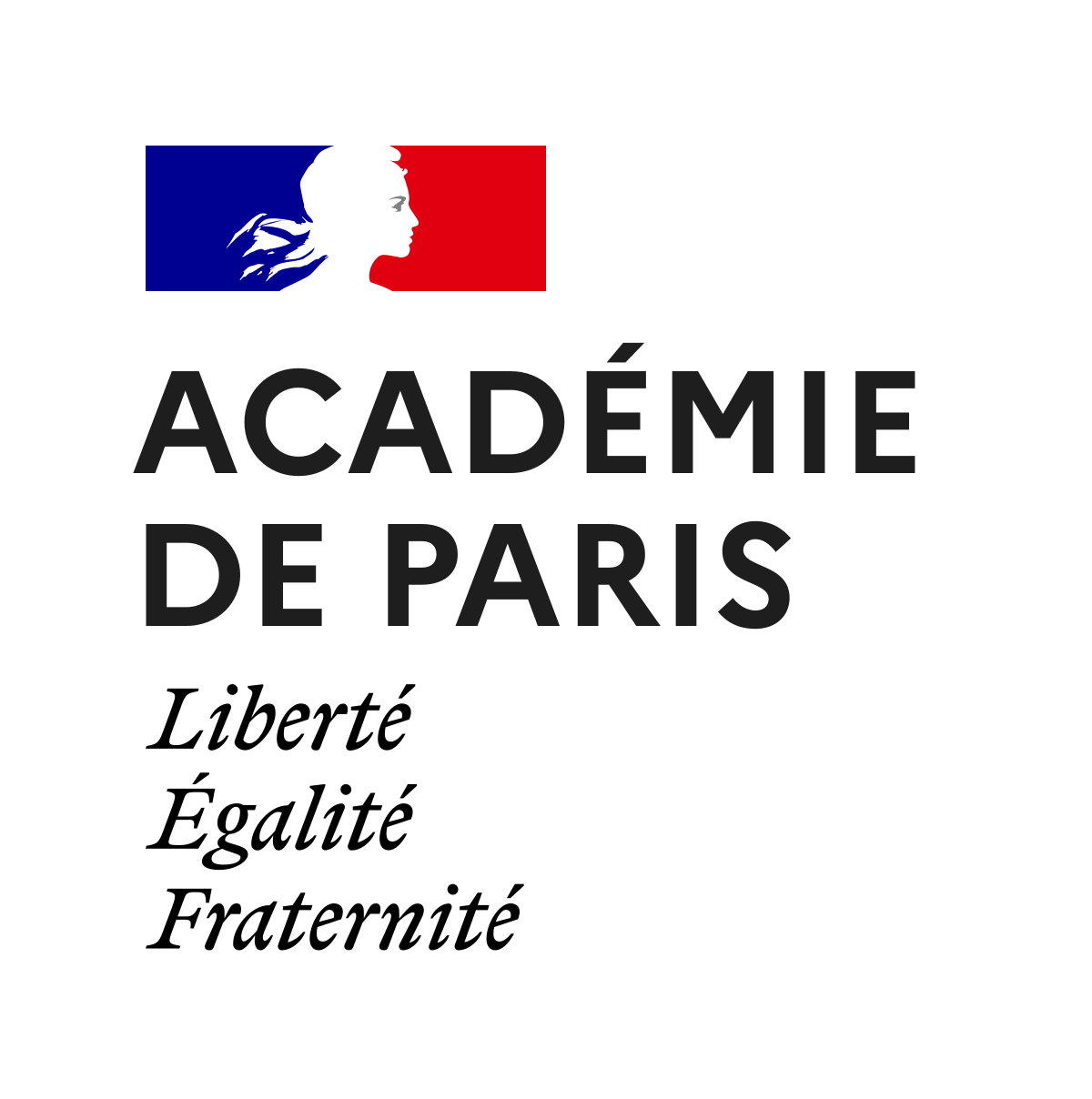 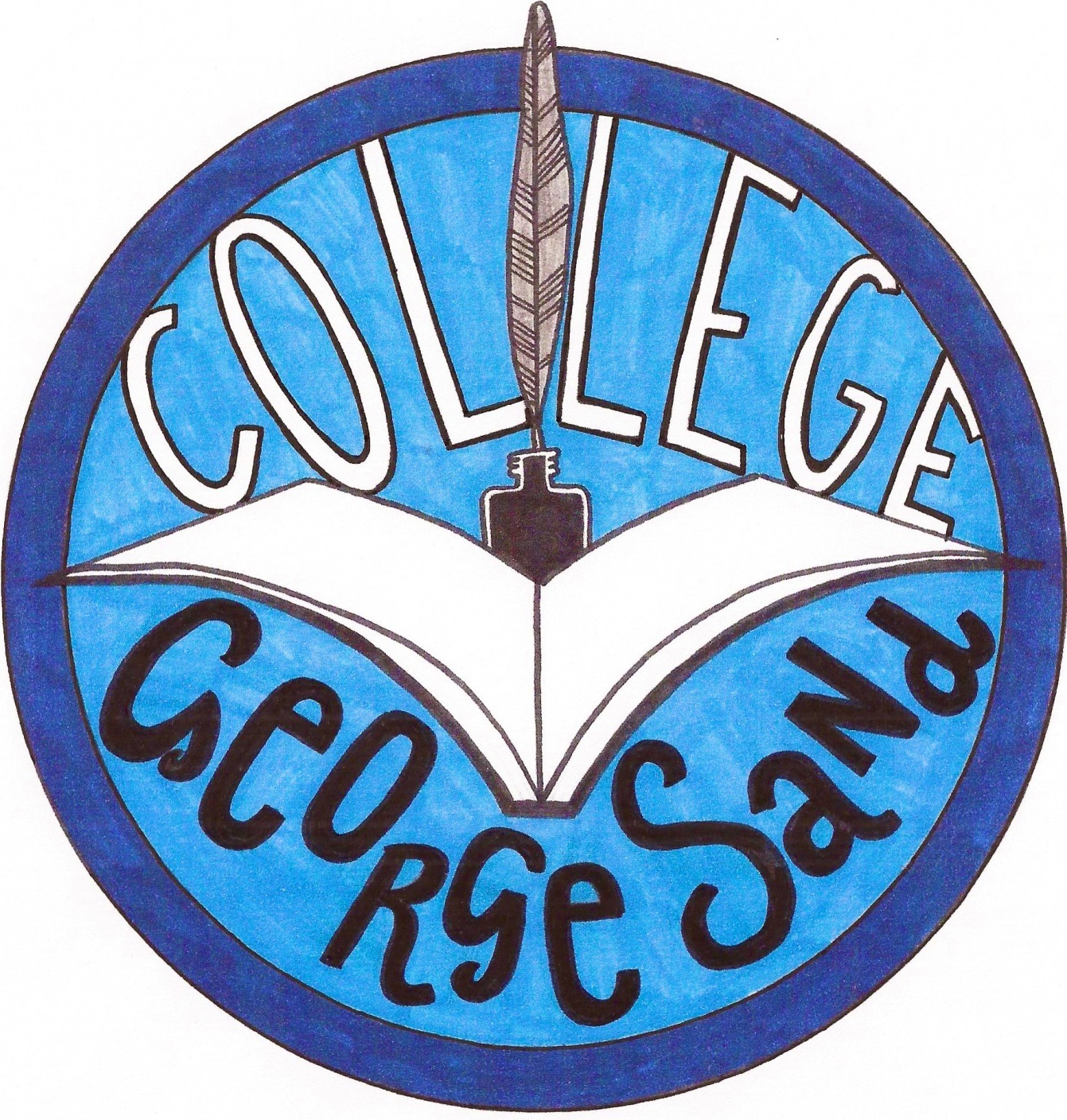 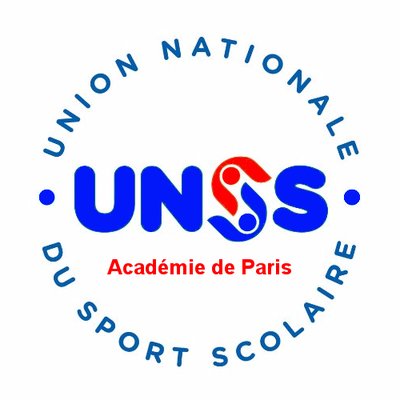 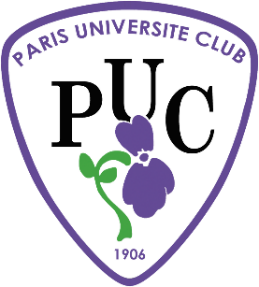 COLLÈGE GEORGE SANDSECTION SPORTIVE SCOLAIREHANDBALL FÉMININ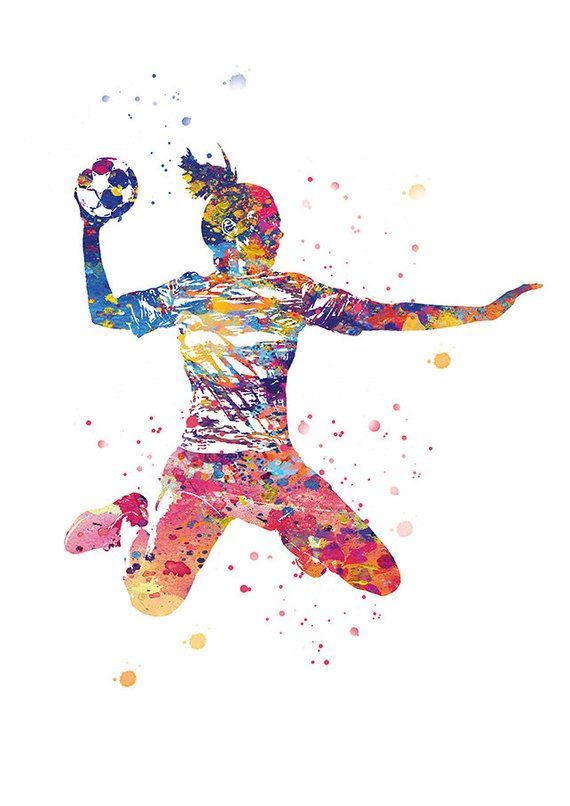 DOSSIER DE CANDIDATURERentrée scolaire 2024Chers parents de CM2,En remplissant ce dossier, vous vous apprêtez à demander l’intégration de votre enfant dans une Section sportive scolaire destinée aux jeunes filles.Les sections sportives scolaires donnent à l'élève volontaire la possibilité de pratiquer davantage d’activité sportive, d'atteindre un bon niveau de pratique dans son sport de prédilection, et de concilier études et pratique sportive renforcées.Qu’est-ce que cela implique pour la scolarité de votre enfant ?Un enseignement d’EPS de 3 heures en plus des 26 heures hebdomadaires réglementaires réparties en 2 entraînements d’1h30 au collège et sur une installation du quartier, sans que soient, pour autant, négligés les programmes scolaires. Elle ne pourra pas suivre la classe bilangue Anglais-Allemand également proposée au collège George Sand en 6ème (3 heures par semaine).Son inscription automatique et gratuite à l’Association sportive du collège, Son inscription au PUC Handball, club de rattachement de notre section sportive, est fortement recommandée. Pour cela un tarif très avantageux est proposé par le club.La participation aux compétitions de l’Association sportive du collège. L’intégration de votre enfant dans un groupe à vocation sportive où elle développera également des compétences psychosociales liées à la pratique d’un sport collectif : coopérer avec des partenaires, s'engager lucidement dans l'action en toute sécurité, en choisissant des stratégies efficaces et en contrôlant ses émotions, construire un projet d'action.Votre enfant doit-elle être scolarisée dans une école du secteur du collège pour postuler cette section ?Non. La candidature à une section sportive scolaire participe d’un recrutement particulier et ouvre droit à une dérogation de secteur. Si l’école de votre enfant ne relève pas du secteur du collège George Sand, vous pouvez donc tout de même postuler notre section sportive. Toutefois, la dérogation n’est pas systématiquement accordée.Comment se déroule le recrutement des élèves de la section sportive ?Il est nécessaire que chaque famille, même celles relevant du secteur, effectue une demande dérogation auprès du directeur de son école avant le 29 mars. Le dossier est accessible sur le site web du collège à l’adresse suivante : https://clg-georgesand.ac-paris.frIl est également disponible dans votre école ou est à retirer à l’accueil du collège.Vendredi 15 mars 2024 : date limite de dépôt des dossiers de candidature complétés par les familles à l’accueil du collège George Sand.Du lundi 25 au vendredi 29 mars 2024 : sessions de sélection au collège ; organisation de matchs pour évaluer les compétences des candidates et d’entretiens pour évaluer leur motivation. Vous serez avertis du planning de ces tests.Vendredi 29 mars 2024 : commission de sélectionMardi 02 avril 2024 : envoi par courrier des réponses aux candidatures aux familles et aux écoles et affichage des résultats devant le collège. Les résultats scolaires seront-ils pris en compte dans l’évaluation de la candidature ?Non. La section sportive est ouverte à toutes les élèves quels que soient leurs résultats scolaires. Ce qui sera pris en compte, c’est d’abord la motivation de l’enfant, puis ses compétences physiques et enfin sa capacité ainsi que son envie d’intégrer un collectif et ses règles de fonctionnement.Nous avons hâte de vous rencontrer et de pouvoir faire bénéficier votre enfant de ce dispositif qui l’aidera à se développer dans sa scolarité au collège !Bien cordialement.Le PrincipalYannick LaderRENSEIGNEMENTS CONCERNANT LA CANDIDATEAVIS DES PROFESSIONNELS DE L’ECOLE SUR LA CANDIDATUREADHESION A LA CHARTE DE LA SECTION SPORTIVE SCOLAIREAUTORISATION PARENTALE DE DÉPLACEMENTpour se rendre et revenir sur les installations sportives dédiées aux entraînements inscrits à l’emploi du temps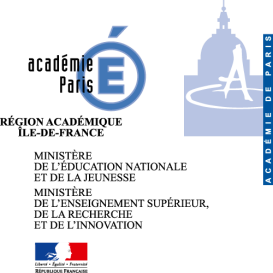 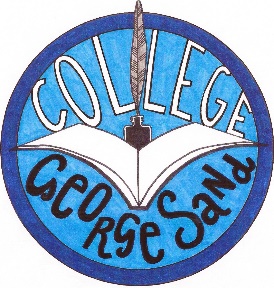 DROIT A L’IMAGE – CURSUS SECTION SPORTIVEJe, soussigné, ………………………………………………………………………………………. Représentant légal de l’enfant …………………………………………………………………..... de la classe de …………………………………Né(e) le …………………………………………...Et domicilié …………………………………………………………………………………………….. accepte que mon enfant soit pris en photo et filmé lors des cours de Section Sportive et des activités proposées dans le cadre des entrainements et des compétitions sportives du club et de l’Association Sportive, cela durant l’ensemble de son cursus en Section Sportive.J’accepte que ces images puissent servir d’outil de communication et de promotion aux activités liées à la Section Sportive.La reproduction et la représentation de ces images se feront sur tous les types de support (notamment photo, diaporama, DVD et vidéo pour le site internet de l’établissement ou son ENT, revue professionnelle d’EPS, UNSS).J’autorise la reproduction et la représentation des images sans aucune contrepartie financière ou matérielle.Fait à Paris, le …………………………………………………. Mention manuscrite : lu et approuvéSignature du responsable légal.ECOLENom : …………………………………………..……………………………………………………..……………………………………………………..……………………………………………………..……………………………………………………..……………………………………………………..……………………………………………………..Téléphone : ……………..……………………………………………………..………………………………….……………………………………………..……………………………………………………..……………………………………………………..……………………………………………………..………………………………Courriel : ……………..……………………………………………………..……………………………………………………………………………...……………..……………………………………………………..……………………………………………………..……………………………………………………..………………………………Secteur George Sand :   oui      nonDIRECTIONNom : …………………………………………..……………………………………………………..……………………………………………………..……………………………………………………..……………………………………………………..……………………………………………………..……………………………………………………..Téléphone : ……………..……………………………………………………..………………………………….……………………………………………..……………………………………………………..……………………………………………………..……………………………………………………..………………………………Courriel : ……………..……………………………………………………..……………………………………………………………………………...……………..……………………………………………………..……………………………………………………..……………………………………………………..………………………………ENSEIGNANT.E DE CM2Nom : …………………………………………..……………………………………………………..……………………………………………………..……………………………………………………..……………………………………………………..……………………………………………………..……………………………………………………..Téléphone : ……………..……………………………………………………..………………………………….……………………………………………..……………………………………………………..……………………………………………………..……………………………………………………..………………………………Courriel : ……………..……………………………………………………..……………………………………………………………………………...……………..……………………………………………………..……………………………………………………..……………………………………………………..………………………………PVP EPSNom : …………………………………………..……………………………………………………..……………………………………………………..……………………………………………………..……………………………………………………..……………………………………………………..……………………………………………………..Téléphone : ……………..……………………………………………………..………………………………….……………………………………………..……………………………………………………..……………………………………………………..……………………………………………………..………………………………Courriel : ……………..……………………………………………………..……………………………………………………………………………...……………..……………………………………………………..……………………………………………………..……………………………………………………..………………………………CANDIDATENOM Prénom : …………………………………………..………………………………………………………….…………..……………………………………………………..……………………………………………………..……………………………………………………..……………………………………………………..Date de naissance : ……………..……………………………………………………..…………………………………………………..……………………………………………………..……………………………………………………..……………………………………………………..………………………………RESPONSABLE A mère         père autre (préciser) :…………………………………………….…………..…………………………………………NOM Prénom : …………………………………………..………………………………………………………….…………..……………………………………………………..……………………………………………………..……………………………………………………..……………………………………………………..Adresse : ………………………………………………………..……………………………………………………..…………………………………………………..……………………………………………………..……………………………………………………..……………………………………………………..………………………………Code postal : ……………………………………………….…………………..…………… Ville : ………………………………………………………..……………………………………………………………………………………………………………………………………………………………………………….… : ……………………………………………….………………………………………………………….…….……..…………… @: ………………………………………………………………………………………….…………………………………………………………………………………………………………………………………………….…RESPONSABLE B mère         père autre (préciser) :…………………………………………….…………..…………………………………………NOM Prénom : …………………………………………..………………………………………………………….…………..……………………………………………………..……………………………………………………..……………………………………………………..……………………………………………………..Adresse : ………………………………………………………..……………………………………………………..…………………………………………………..……………………………………………………..……………………………………………………..……………………………………………………..………………………………Code postal : ……………………………………………….…………………..…………… Ville : ………………………………………………………..……………………………………………………………………………………………………………………………………………………………………………….… : ……………………………………………….………………………………………………………….…….……..…………… @: ………………………………………………………………………………………….…………………………………………………………………………………………………………………………………………….…PRATIQUE SPORTIVELa candidate pratique-t-elle déjà le handball ?           oui      nonSi oui, depuis quand ? ……………………………………………….…………………..…………… Dans quel club ? ………………………………………………………………………………………..…………………………….…………………..…………… La candidate pratique-t-elle régulièrement un sport ?           oui      nonSi oui, lequel et depuis quand ? ……………………………………………….…………………..……………………………………………………………………………………………………………………………………………………………………………………………………… Dans quel club ? ………………………………………………………………………………………………………………………………………………………………………………………………………………………...………………………………………………..…………………………….…………………..……………Niveau de compétition éventuel : ………………………………………………………………………………………………………………………………………………………………………………………………………………………...………………………………..………DIRECTION Avis favorable        Avis réservéAppréciation sur la candidature de l’élève : …………………………………………………………………………………………………………………………………………………….………………………………………………………………………………………………………………………………………………………………………………………………….…………………………………………………………………………………………………………………………………………………………………………………………………………….………………………………………………………………………………………………………………………………………………………………………………………………….…………………………………………………………………………………………………………………………………………………………………………………………………………….………………………………………………………………………………………………………………………………………………………………………………………………….…………………………………………………………………………………………………………………………………………………………………………………………………………….………………………………………………………………………………………………………………………………………………………………………………………………….…………………………………………………………………………………………………………………………………………………………………………………………………………….………………………………………………………………………………………………………………………………………………………………………………………………….…………………………………………………………………………………………………………………………………………………………………………………………………………….………………………………………………………………………………………………………………………………………………………………………………………………….…………………………………………………………………………………………………………………………………………………………………………………………………………….………………………………………………………………………………………………………………………………………………………………………………………………….…………………………………………………………………………………………………………………………………………………………………………………………………………….………………………………………………………………………………………………………………………………………………………………………………………………….…………………………………………………………………………………………………………………………………………………………………………………………………………….………………………………………………………………………………………………………………………………………………………………………………………………….………………………………………………………ENSEIGNANT.E DE CM2 Avis favorable        Avis réservéAppréciation sur la candidature de l’élève : …………………………………………………………………………………………………………………………………………………….………………………………………………………………………………………………………………………………………………………………………………………………….…………………………………………………………………………………………………………………………………………………………………………………………………………….………………………………………………………………………………………………………………………………………………………………………………………………….…………………………………………………………………………………………………………………………………………………………………………………………………………….………………………………………………………………………………………………………………………………………………………………………………………………….…………………………………………………………………………………………………………………………………………………………………………………………………………….………………………………………………………………………………………………………………………………………………………………………………………………….…………………………………………………………………………………………………………………………………………………………………………………………………………….………………………………………………………………………………………………………………………………………………………………………………………………….…………………………………………………………………………………………………………………………………………………………………………………………………………….………………………………………………………………………………………………………………………………………………………………………………………………….…………………………………………………………………………………………………………………………………………………………………………………………………………….………………………………………………………………………………………………………………………………………………………………………………………………….…………………………………………………………………………………………………………………………………………………………………………………………………………….………………………………………………………………………………………………………………………………………………………………………………………………….…………………………………………………………………………………………………………………………………………………………………………………………………………….………………………………………………………………………………………………………………………………………………………………………………………………….………………………………………………………PVP EPS Avis favorable        Avis réservéAppréciation sur la candidature de l’élève : …………………………………………………………………………………………………………………………………………………….………………………………………………………………………………………………………………………………………………………………………………………………….…………………………………………………………………………………………………………………………………………………………………………………………………………….………………………………………………………………………………………………………………………………………………………………………………………………….…………………………………………………………………………………………………………………………………………………………………………………………………………….………………………………………………………………………………………………………………………………………………………………………………………………….…………………………………………………………………………………………………………………………………………………………………………………………………………….………………………………………………………………………………………………………………………………………………………………………………………………….…………………………………………………………………………………………………………………………………………………………………………………………………………….………………………………………………………………………………………………………………………………………………………………………………………………….…………………………………………………………………………………………………………………………………………………………………………………………………………….………………………………………………………………………………………………………………………………………………………………………………………………….…………………………………………………………………………………………………………………………………………………………………………………………………………….………………………………………………………………………………………………………………………………………………………………………………………………….…………………………………………………………………………………………………………………………………………………………………………………………………………….………………………………………………………………………………………………………………………………………………………………………………………………….…………………………………………………………………………………………………………………………………………………………………………………………………………….………………………………………………………………………………………………………………………………………………………………………………………………….………………………………………………………Appartenir à la section sportive du collège George Sand permet bénéficier d’un dispositif qui donne droit à des heures supplémentaires pour se former à la pratique du handball. C’est aussi avoir accès à des installations, du matériel, des encadrants de qualité dans le but de progresser et d’atteindre le meilleur niveau possible à la sortie du collège.En contrepartie l’élève doit, sous le contrôle de ses parents, remplir certains devoirs et obligations :- S’engager sur tout le cursus dans ce dispositif (de la 6ème à la 3ème).- Adopter une attitude respectueuse au sein du collège afin de valoriser l’image de la section.- Être fair-play, respecter ses partenaires et ses adversaires, ainsi que le personnel du collège.- Être assidue aux entraînements (collège et club).- Être présente aux différentes compétitions scolaires.- Respecter les installations et le matériel d’entraînement.- Se présenter sans faute aux rendez-vous médicaux si nécessaires (au collège ou hors collège) et s’assurer une bonne hygiène de vie (alimentation, sommeil).Je soussigné(e) :  Madame  Monsieur ……………………………………………………………………………………………………………………………………………………………………………………………………………………………………………………….………….Autorise notre fille (NOM Prénom) : ………………………………………………………………………………………………………………………………………………….……………………………………………………………………………………………………………………………………………………………A revenir par ses propres moyens depuis le Gymnase Charcot (80 Rue du Chevaleret, 75013 Paris) à la fin des entraînements hebdomadaires de Handball inscrits à son emploi du temps.La joueuse s’engage à être sur le terrain en tenue et à l’heure, prête à s’échauffer. 